handhaDu hittar alla olika textformat under start: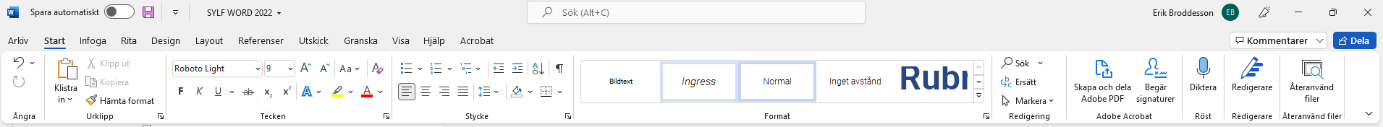 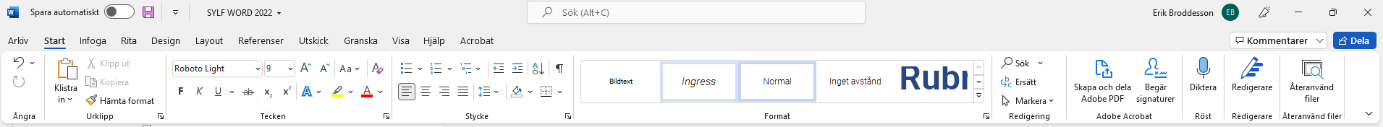 Där finns de typsnitt och storlekar du kan använda dig av.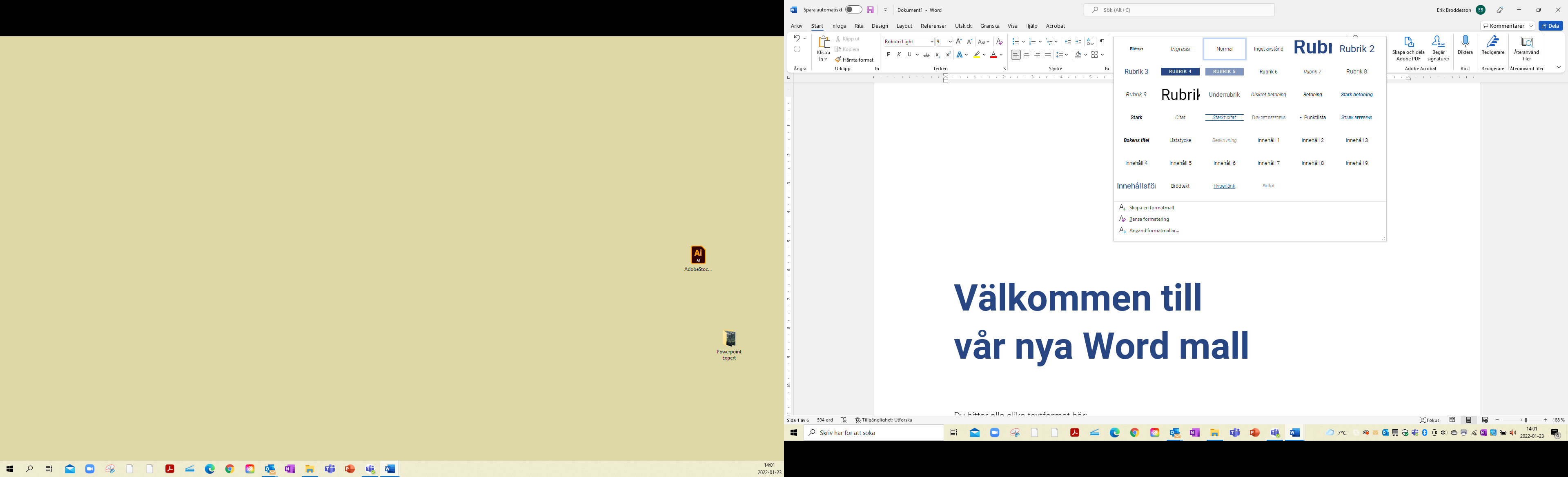 Vill du använda dig av färger – ska du bara använda dig av våra temafärger.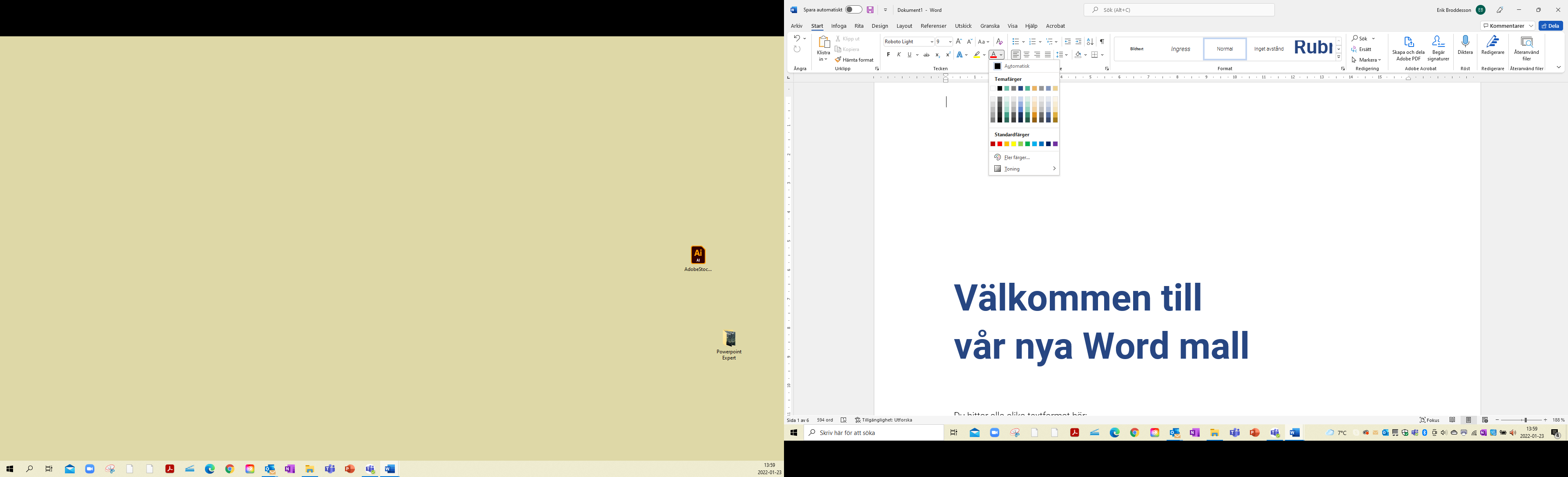 Här följer en guide till de vanligaste formaten:Rubrik 1– Används alltid på första sida i våra dokumentetRubrik 2 – Mellan rubrikRubrik 3 – Liten rubrikRubrik rad 1Rubrik RAD 2Ingress – Används efter rubrikerNormal – Detta är vår standartypsnitt – välj denna när du skriver texterBildtext PunktlistaAnvänd hyperlänkCitatförteckningsrubrik - ”Om du vill skriva ett stort citat”InnehållsförteckningMål 1 – Rimliga underläkarlöner	3Mål 2 – Kortast möjliga väg till specialist	3Mål 3 - Fler läkare som chefer och ledare	3

Du skapar en innehållsförteckning genom att placera markören där du vill lägga till innehållsförteckningen. 
Gå till Referenser > Innehållsförteckning. och väljer ett automatiskt format.Du kan även infoga ett försättsblad genom att gå till Infoga > Försättsblad > Allmänt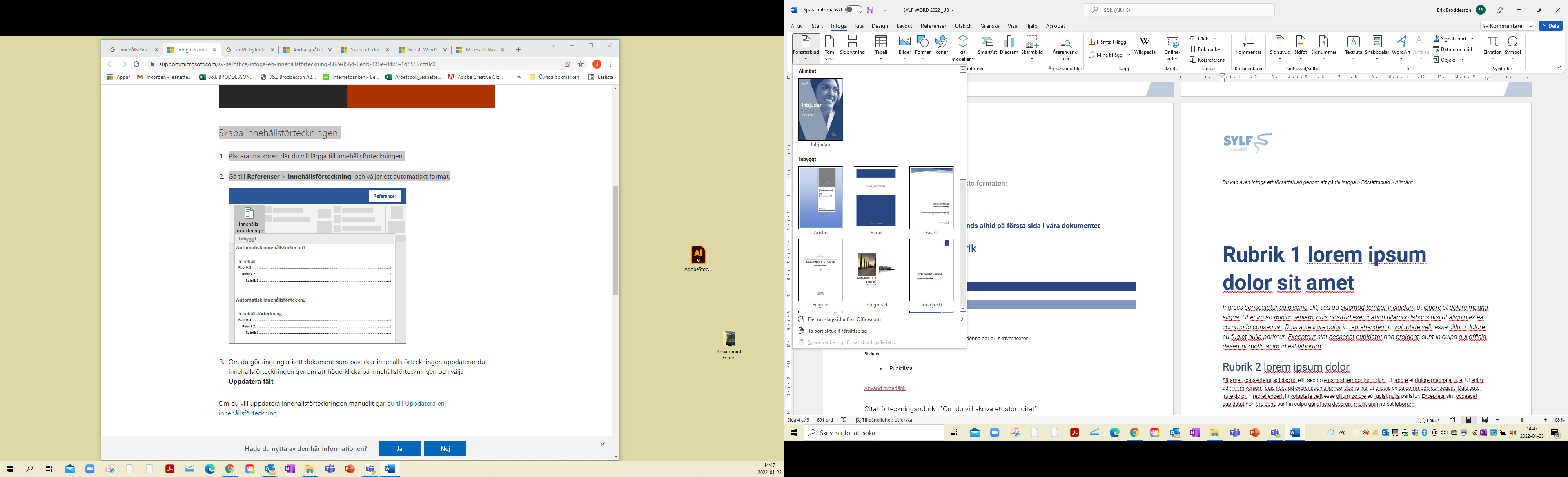 Rubrik 1 lorem ipsum 
dolor sit ametIngress consectetur adipiscing elit, sed do eiusmod tempor incididunt ut labore et dolore magna aliqua. Ut enim ad minim veniam, quis nostrud exercitation ullamco laboris nisi ut aliquip ex ea commodo consequat. Duis aute irure dolor in reprehenderit in voluptate velit esse cillum dolore eu fugiat nulla pariatur. Excepteur sint occaecat cupidatat non proident, sunt in culpa qui officia deserunt mollit anim id est laborum.Rubrik 2 lorem ipsum dolorSit amet, consectetur adipiscing elit, sed do eiusmod tempor incididunt ut labore et dolore magna aliqua. Ut enim ad minim veniam, quis nostrud exercitation ullamco laboris nisi ut aliquip ex ea commodo consequat. Duis aute irure dolor in reprehenderit in voluptate velit esse cillum dolore eu fugiat nulla pariatur. Excepteur sint occaecat cupidatat non proident, sunt in culpa qui officia deserunt mollit anim id est laborum. Rubrik 3 Lorem ipsum Dlor sit amet, consectetur adipiscing elit, sed do eiusmod tempor incididunt ut labore et dolore magna aliqua. Ut enim ad minim veniam, quis nostrud exercitation ullamco laboris nisi ut aliquip ex ea commodo consequat. Duis aute irure dolor in reprehenderit in voluptate velit esse cillum dolore eu fugiat nulla pariatur. Excepteur sint occaecat cupidatat non proident, sunt in culpa qui officia deserunt mollit anim id est laborum. Dlor sit amet, consectetur adipiscing elit, sed do eiusmod tempor incididunt ut labore et dolore magna aliqua. Ut enim ad minim veniam, quis nostrud exercitation ullamco laboris nisi ut aliquip ex ea commodo consequat. Duis aute irure dolor in reprehenderit in voluptate velit esse cillum dolore eu fugiat nulla pariatur. Excepteur sint occaecat cupidatat non proident, sunt in culpa qui officia deserunt mollit anim id est laborum.Rubrik 4 Lorem ipsum dolor sit amet, consectetur adipiscing elitSed do eiusmod tempor incididunt ut labore et dolore magna aliqua. Ut enim ad minim veniam, quis nostrud exercitation ullamco laboris nisi ut aliquip ex ea commodo consequat. Duis aute irure dolor in reprehenderit in voluptate velit esse cillum dolore eu fugiat nulla pariatur. Excepteur sint occaecat cupidatat non proident, sunt in culpa qui officia deserunt mollit anim id est laborum. Rubrik 5 Lorem ipsum dolor sit ametConsectetur adipiscing elit, sed do eiusmod tempor incididunt ut labore et dolore magna aliqua. Ut enim ad minim veniam, quis nostrud exercitation ullamco laboris nisi ut aliquip ex ea commodo consequat. Duis aute irure dolor in reprehenderit in voluptate velit esse cillum dolore eu fugiat nulla pariatur. Excepteur Sint occaecat cupidatat non proident, sunt in culpa qui officia deserunt mollit anim id est laborum. Lorem ipsum dolor sit amet, consectetur adipiscing elit, sed do eiusmod tempor incididunt ut labore et dolore magna aliqua. Ut enim ad minim veniamquis nostrud exercitation ullamco laboris nisi ut aliquip ex ea commodo consequat. Duis aute irure dolor in reprehenderit in voluptate velit esse cillum dolore eu fugiat nulla pariatur. Excepteur sint occaecat cupidatat non proident, sunt in culpa qui officia deserunt mollit anim id est laborum. 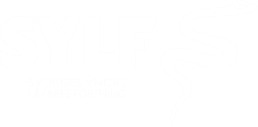 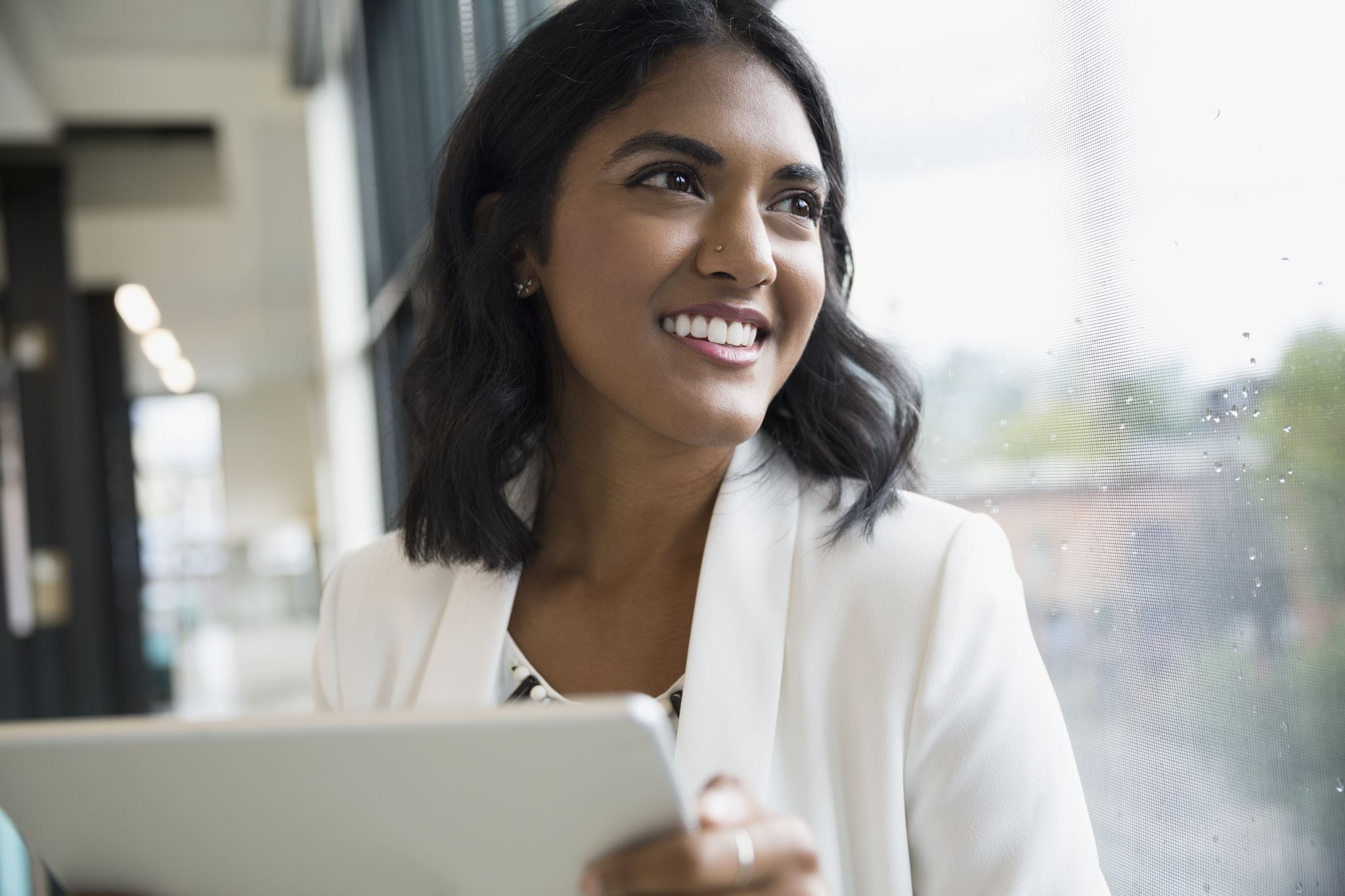 